     Azərbaycan Respublikasının                                                 Permanent Mission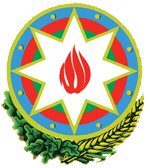            Cenevrədəki BMT Bölməsi                                          of the Republic of Azerbaijanvə digər beynəlxalq təşkilatlar yanında                                    to the UN Office and other               Daimi Nümayəndəliyi                                        International Organizations in Geneva       _______________________________________________________________________________  237 Route des Fayards, CH-1290 Versoix, Switzerland  Tel: +41 (22) 9011815   Fax: +41 (22) 9011844  E-mail: geneva@mission.mfa.gov.az  Web: www.geneva.mfa.gov.az		              Check against delivery28th session of the UPR Working GroupUPR of Czech RepublicStatementdelivered by Emin Aslanov, Second secretary of the Permanent Mission of the Republic of Azerbaijan to the UN Office and other International Organizations in Geneva8 November 2017Thank you Mr. President,Azerbaijan warmly welcomes the delegation of Guatemala and expresses its gratitude for the comprehensive National report presented to us. Azerbaijan commends Guatemala for its commitment to the Universal Periodic Review Process and positively notes progress of the Government in addressing the recommendations it has received during the last UPR cycle. We take note of constructive cooperation Guatemala has build with the UN human rights mechanisms and bodies. Financial contributions made by the country to OHCHR in 2012 and 2013 should be appreciated. We have following recommendations for Guatemala:to ratify the Optional Protocol to the Convention on the Rights of the Child;to further enhance the promotion and protection of women’s rights, including addressing violence against women and femicide;In conclusion, we wish the delegation of Guatemala a very successful review.Thank you Mr. President